Present:Town Mayor – Councillor M BennettCouncillors – G Dolman, J Gdula, L Hunt-Slade, M Kerry, S Marshall-Clarke, A Richardson,C Robinson, B Slade D Taylor, J Walker and  S Walker.ORDER OF BUSINESS48/1948/19To receive apologies for absence.
Apologies were received and ACCEPTED from Councillors:H Jowett and K Wood49/1949/19To receive any declarations of interest from Members.Declarations were received from Councillors:Councillor Mary Kerry declared a disclosable pecuniary interest in Agenda Item 61/19 -AVA/2019/0615 - Request for comments on the proposed infilling of existing patio area to form new classroom (Woodbridge Junior School CD6/0519/19)Councillor Steve Marshall- Clarke declared a personal non-disclosable pecuniary interest in Agenda Item 61/19 -AVA/2019/0615 - Request for comments on the proposed infilling of existing patio area to form new classroom (Woodbridge Junior School CD6/0519/19)Councillor Davis Taylor declared a personal non-disclosable pecuniary interest in Agenda Item 61/19 -AVA/2019/0615 - Request for comments on the proposed infilling of existing patio area to form new classroom (Woodbridge Junior School CD6/0519/19)Councillor John Walker declared a disclosable pecuniary interest in Agenda Item 61/19 -all items50/19Public ParticipationNone receivedPublic ParticipationNone receivedPublic ParticipationNone received51/19To consider any items which should be taken in exclusion of the press and public. RESOLVEDThat Agenda Item 58/19 d. To receive a report on rental review of Alfreton House, be heard in exclusion of press and public due to its commercial natureTo consider any items which should be taken in exclusion of the press and public. RESOLVEDThat Agenda Item 58/19 d. To receive a report on rental review of Alfreton House, be heard in exclusion of press and public due to its commercial natureTo consider any items which should be taken in exclusion of the press and public. RESOLVEDThat Agenda Item 58/19 d. To receive a report on rental review of Alfreton House, be heard in exclusion of press and public due to its commercial nature52/19To hear from a representative of Derbyshire Police should one be available No Officers were available to attend the meetingTo hear from a representative of Derbyshire Police should one be available No Officers were available to attend the meetingTo hear from a representative of Derbyshire Police should one be available No Officers were available to attend the meeting53/19To read and consider the Minutes of the Meetings of Alfreton Town Council held on Tuesday 18th June 2019 copies have been circulated to each Member with the summons to attend the meeting; the Minutes may be taken as read.RESOLVED
That the minutes are accepted as a correct recordTo read and consider the Minutes of the Meetings of Alfreton Town Council held on Tuesday 18th June 2019 copies have been circulated to each Member with the summons to attend the meeting; the Minutes may be taken as read.RESOLVED
That the minutes are accepted as a correct recordTo read and consider the Minutes of the Meetings of Alfreton Town Council held on Tuesday 18th June 2019 copies have been circulated to each Member with the summons to attend the meeting; the Minutes may be taken as read.RESOLVED
That the minutes are accepted as a correct record54/19After consideration to approve the signature of the Meeting Minutes of Tuesday 18th June 2019 by the person presiding as a correct record.RESOLVEDThat the Town Mayor, as person presiding were signed as a correct recordAfter consideration to approve the signature of the Meeting Minutes of Tuesday 18th June 2019 by the person presiding as a correct record.RESOLVEDThat the Town Mayor, as person presiding were signed as a correct recordAfter consideration to approve the signature of the Meeting Minutes of Tuesday 18th June 2019 by the person presiding as a correct record.RESOLVEDThat the Town Mayor, as person presiding were signed as a correct record55/19To dispose of business, if any, remaining from the last meeting. There was noneTo dispose of business, if any, remaining from the last meeting. There was noneTo dispose of business, if any, remaining from the last meeting. There was none56/19To receive and consider reports and minutes of committees.Tour of the TownCrabtree Allotments
Members heard that a meeting involving the Lead Member for Properties and the Town Clerk had taken place with Allotments holders at Crabtree Allotments to resolve management issues.Bowling Green Grange StreetProblems with trespassers have been reported to the police who are taking action.Sign at Mansfield RoadRESOLVEDThat the estimate for replacement costing £125 is NOTED and APPROVEDTrees on the Welfare ParkRESOLVEDThat the Town Council enters the Woodland Trust’s competition for ‘Best Tree’Alma Watchorn ParkRESOLVEDThat an investigation is made into the Tesco Community Fundraising Scheme to ascertain if funds could be made available for a project to improve this ParkTo receive and consider reports and minutes of committees.Tour of the TownCrabtree Allotments
Members heard that a meeting involving the Lead Member for Properties and the Town Clerk had taken place with Allotments holders at Crabtree Allotments to resolve management issues.Bowling Green Grange StreetProblems with trespassers have been reported to the police who are taking action.Sign at Mansfield RoadRESOLVEDThat the estimate for replacement costing £125 is NOTED and APPROVEDTrees on the Welfare ParkRESOLVEDThat the Town Council enters the Woodland Trust’s competition for ‘Best Tree’Alma Watchorn ParkRESOLVEDThat an investigation is made into the Tesco Community Fundraising Scheme to ascertain if funds could be made available for a project to improve this ParkTo receive and consider reports and minutes of committees.Tour of the TownCrabtree Allotments
Members heard that a meeting involving the Lead Member for Properties and the Town Clerk had taken place with Allotments holders at Crabtree Allotments to resolve management issues.Bowling Green Grange StreetProblems with trespassers have been reported to the police who are taking action.Sign at Mansfield RoadRESOLVEDThat the estimate for replacement costing £125 is NOTED and APPROVEDTrees on the Welfare ParkRESOLVEDThat the Town Council enters the Woodland Trust’s competition for ‘Best Tree’Alma Watchorn ParkRESOLVEDThat an investigation is made into the Tesco Community Fundraising Scheme to ascertain if funds could be made available for a project to improve this Park57/19To receive reports from members who may have attended Outside BodiesACTS – Carol service – Severn Square It was AGREED to alert ACTS to the Town Councils Grant application processTo receive reports from members who may have attended Outside BodiesACTS – Carol service – Severn Square It was AGREED to alert ACTS to the Town Councils Grant application processTo receive reports from members who may have attended Outside BodiesACTS – Carol service – Severn Square It was AGREED to alert ACTS to the Town Councils Grant application process58/19To receive and consider additional agenda items in the order in which they have been notified.To receive and consider additional agenda items in the order in which they have been notified.To receive and consider additional agenda items in the order in which they have been notified.To receive a report on provision of a recycle point for Crisp packets
RESOLVED
To alert other organisations and schools in the Town and subject to greater interest contact Walkers to seek funding for an Amberol ‘Penguin’ Collection BinTo receive a report on provision of a recycle point for Crisp packets
RESOLVED
To alert other organisations and schools in the Town and subject to greater interest contact Walkers to seek funding for an Amberol ‘Penguin’ Collection BinTo receive a report on provision of a recycle point for Crisp packets
RESOLVED
To alert other organisations and schools in the Town and subject to greater interest contact Walkers to seek funding for an Amberol ‘Penguin’ Collection BinTo receive an update on costs of becoming ‘Makaton Friendly’
RESOLVED
That a payment of £50 administration fee for two years membership of the project is APPROVED To receive an update on costs of becoming ‘Makaton Friendly’
RESOLVED
That a payment of £50 administration fee for two years membership of the project is APPROVED To receive an update on costs of becoming ‘Makaton Friendly’
RESOLVED
That a payment of £50 administration fee for two years membership of the project is APPROVED To receive a Consultation on Public Spaces Protection (Control of Dogs) Order.
RESOLVED
To support the order and to request the Borough Council, in setting up the order, to include the area known as the Centenary Green  ( a 5.4 acre site located between the new Outseats Farm Development and Flowery Leys are of Alfreton, that land is registered as a Village Green and is under the ownership of the Town Council)To receive a report on rental review of Alfreton House THIS WAS HEARD IN EXCLUSION (Minute 51/19 refers)
To receive a report on replacement boiler for Alfreton House
RESOLVED
That the quote for £2027.00 from Beauchief is accepted and paid from the properties budget That the remedial works for the boiler in Room 1 are approved and a budget spend set for this (quote will be supplied once received)That the geyser is replaced in the disabled toilet and a budget spend set for this (quote will be supplied once received)That should they be required, electrical heaters are provided to each office whilst there is no heating available.  Budget £100.00 for 5 heaters from properties
That should a cost for professional advice on drawings for Listed Building consent be incurred that the Town Clerk in consultation with the Lead Member is authorised to incur such cost To receive a Consultation on Public Spaces Protection (Control of Dogs) Order.
RESOLVED
To support the order and to request the Borough Council, in setting up the order, to include the area known as the Centenary Green  ( a 5.4 acre site located between the new Outseats Farm Development and Flowery Leys are of Alfreton, that land is registered as a Village Green and is under the ownership of the Town Council)To receive a report on rental review of Alfreton House THIS WAS HEARD IN EXCLUSION (Minute 51/19 refers)
To receive a report on replacement boiler for Alfreton House
RESOLVED
That the quote for £2027.00 from Beauchief is accepted and paid from the properties budget That the remedial works for the boiler in Room 1 are approved and a budget spend set for this (quote will be supplied once received)That the geyser is replaced in the disabled toilet and a budget spend set for this (quote will be supplied once received)That should they be required, electrical heaters are provided to each office whilst there is no heating available.  Budget £100.00 for 5 heaters from properties
That should a cost for professional advice on drawings for Listed Building consent be incurred that the Town Clerk in consultation with the Lead Member is authorised to incur such cost To receive a Consultation on Public Spaces Protection (Control of Dogs) Order.
RESOLVED
To support the order and to request the Borough Council, in setting up the order, to include the area known as the Centenary Green  ( a 5.4 acre site located between the new Outseats Farm Development and Flowery Leys are of Alfreton, that land is registered as a Village Green and is under the ownership of the Town Council)To receive a report on rental review of Alfreton House THIS WAS HEARD IN EXCLUSION (Minute 51/19 refers)
To receive a report on replacement boiler for Alfreton House
RESOLVED
That the quote for £2027.00 from Beauchief is accepted and paid from the properties budget That the remedial works for the boiler in Room 1 are approved and a budget spend set for this (quote will be supplied once received)That the geyser is replaced in the disabled toilet and a budget spend set for this (quote will be supplied once received)That should they be required, electrical heaters are provided to each office whilst there is no heating available.  Budget £100.00 for 5 heaters from properties
That should a cost for professional advice on drawings for Listed Building consent be incurred that the Town Clerk in consultation with the Lead Member is authorised to incur such cost To receive and consider grant applications from:Sleetmoor United £1500
RESOLVED
That this application is deferred to the next meeting of the Town Council to allow full accounts to be providedAlfreton & District Heritage Trust £500
RESOLVED
That this application is approved Party in the Park £2960
RESOLVED
That this application is approvedTo receive an update on various matters for Outseats Farm
Members received an Officers’ report outlining problems relating to trees being felled and rights of way matters.
RESOLVED
That Members note the actions taken thus far and instructed the Town Clerk to formally inform the Borough and County Council of the Town Council’s concerns and  alert the Leader and  Lead Member for the Environment of any information received from the Borough or DCC Rights of Way Section and that the Town Clerk following consultation with those members is delegated to take action and report back to the next meeting of the Town Council.To receive and consider grant applications from:Sleetmoor United £1500
RESOLVED
That this application is deferred to the next meeting of the Town Council to allow full accounts to be providedAlfreton & District Heritage Trust £500
RESOLVED
That this application is approved Party in the Park £2960
RESOLVED
That this application is approvedTo receive an update on various matters for Outseats Farm
Members received an Officers’ report outlining problems relating to trees being felled and rights of way matters.
RESOLVED
That Members note the actions taken thus far and instructed the Town Clerk to formally inform the Borough and County Council of the Town Council’s concerns and  alert the Leader and  Lead Member for the Environment of any information received from the Borough or DCC Rights of Way Section and that the Town Clerk following consultation with those members is delegated to take action and report back to the next meeting of the Town Council.To receive and consider grant applications from:Sleetmoor United £1500
RESOLVED
That this application is deferred to the next meeting of the Town Council to allow full accounts to be providedAlfreton & District Heritage Trust £500
RESOLVED
That this application is approved Party in the Park £2960
RESOLVED
That this application is approvedTo receive an update on various matters for Outseats Farm
Members received an Officers’ report outlining problems relating to trees being felled and rights of way matters.
RESOLVED
That Members note the actions taken thus far and instructed the Town Clerk to formally inform the Borough and County Council of the Town Council’s concerns and  alert the Leader and  Lead Member for the Environment of any information received from the Borough or DCC Rights of Way Section and that the Town Clerk following consultation with those members is delegated to take action and report back to the next meeting of the Town Council.To receive and consider grant applications from:Sleetmoor United £1500
RESOLVED
That this application is deferred to the next meeting of the Town Council to allow full accounts to be providedAlfreton & District Heritage Trust £500
RESOLVED
That this application is approved Party in the Park £2960
RESOLVED
That this application is approvedTo receive an update on various matters for Outseats Farm
Members received an Officers’ report outlining problems relating to trees being felled and rights of way matters.
RESOLVED
That Members note the actions taken thus far and instructed the Town Clerk to formally inform the Borough and County Council of the Town Council’s concerns and  alert the Leader and  Lead Member for the Environment of any information received from the Borough or DCC Rights of Way Section and that the Town Clerk following consultation with those members is delegated to take action and report back to the next meeting of the Town Council.59/1959/19To authorise the signing of orders for payment.June 2019 £9482.55
The above payments were NOTED and APPROVED60/1960/19To review and approve the following policies:To review and approve the following policies:61/1961/19To consider Planning Applications and notifications
The minutes show that Council John Walker left the meeting and took no part in the discussion or decision making over these mattersAVA/2019/0607 - Proposed garage block (Erimar 17A Wood Street Alfreton Derbyshire DE55 7JW) 

The minutes show that Council Mary Kerry left the meeting and took no part in the discussion or decision making over the following matter
AVA/2019/0615 - Request for comments on the proposed infilling of existing patio area to form new classroom (Woodbridge Junior School CD6/0519/19)AVA/2019/0649 - Conservatory to the rear with a guardian tiled roof (9 Allen View Alfreton Derbyshire DE55 7QR)AVA/2019/0619 - Change of use from A1 (shop) to D1 Kip McGrath tuition centre (The Delisserie 5 Chapel Walk Alfreton Derbyshire DE55 7BJ)Public Event Application – Often Festival

RESOLVEDThat the Town Council offers no representations to the above applicationsTo consider Planning Applications and notifications
The minutes show that Council John Walker left the meeting and took no part in the discussion or decision making over these mattersAVA/2019/0607 - Proposed garage block (Erimar 17A Wood Street Alfreton Derbyshire DE55 7JW) 

The minutes show that Council Mary Kerry left the meeting and took no part in the discussion or decision making over the following matter
AVA/2019/0615 - Request for comments on the proposed infilling of existing patio area to form new classroom (Woodbridge Junior School CD6/0519/19)AVA/2019/0649 - Conservatory to the rear with a guardian tiled roof (9 Allen View Alfreton Derbyshire DE55 7QR)AVA/2019/0619 - Change of use from A1 (shop) to D1 Kip McGrath tuition centre (The Delisserie 5 Chapel Walk Alfreton Derbyshire DE55 7BJ)Public Event Application – Often Festival

RESOLVEDThat the Town Council offers no representations to the above applications62/19         62/19         To consider 4 topics for communicationTour of the TownPublic Spaces OrderGrants to Alfreton Heritage Trust and Party in the ParkDementia Friendly OrganisationTo consider 4 topics for communicationTour of the TownPublic Spaces OrderGrants to Alfreton Heritage Trust and Party in the ParkDementia Friendly Organisation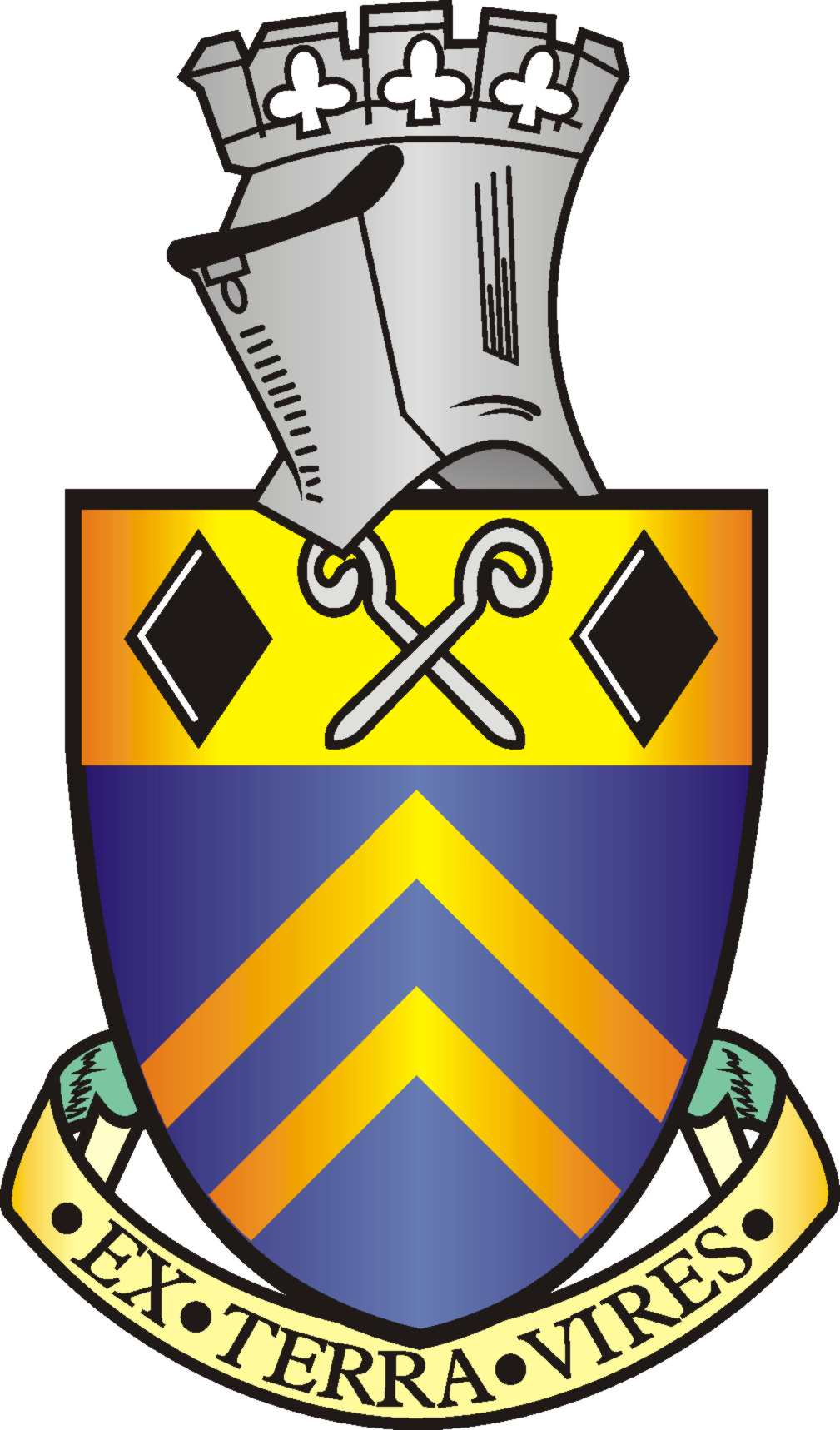 